附件 1河南省 2019 年高职单招院校名单序号高校代码高校名称招生咨询电话高职高专院校高职高专院校高职高专院校高职高专院校0110824河南职业技术学院0371-656877330210835漯河职业技术学院0395-5983516（2127856）0310842三门峡职业技术学院0398-2183558（2168881）0410843郑州铁路职业技术学院0371-66993105（66901341）0511069开封大学0371-236550010611522焦作大学0391-2989911（2989922）0711787濮阳职业技术学院0393-4677777（4677829）0811828郑州电力高等专科学校0371-62275026（62275025）0911967焦作师范高等专科学校0391-3593980（3721211）1012058黄河水利职业技术学院0371-22225678（23662366）1112067许昌职业技术学院0374-22768881212581河南工业和信息化职业学院0391-8767021（8767022）1312582河南水利与环境职业学院0371-65821035（65821077）1412745商丘职业技术学院0370-3182222（3183333）1512748平顶山工业职业技术学院0375-2066462（7023572）1612750周口职业技术学院0394-8693098（8693081）1712768济源职业技术学院0391-6636611（6636622）1812793鹤壁职业技术学院0392-3352516（3338711）1912794河南工业职业技术学院0377-63270276（63210238）2012948郑州澍青医学高等专科学校0371-67673330（67673329）2113499河南检察职业学院0371-69970111（66537772）2213564河南质量工程职业学院0375-7662111（7662112）2313565郑州信息科技职业学院0371-69301010（58525630）2413780漯河医学高等专科学校0395-29241392513782商丘医学高等专科学校0370-3251006（3270000）2613784信阳职业技术学院0376-6280808（6280183）2713785嵩山少林武术职业学院0371-628095552813786郑州工业安全职业学院0371-625199002913787永城职业学院0370-51728223013788河南经贸职业学院0371-866612723113789河南交通职业技术学院0371-68858012（60868272）3213790河南农业职业学院0371-62199001（62319666）3313791郑州旅游职业学院0371-61130064（61130065）3413792郑州职业技术学院0371-649617683513885河南信息统计职业学院0371-86120072(86120071)3613889河南林业职业学院0379-63963507（63508389）3713936河南工业贸易职业学院0371-60987001（60987002）3814062郑州电力职业技术学院0371－621111113914169周口科技职业学院（准备升格更名）0394-83851114014181河南建筑职业技术学院0371-67875029（55171265）4114233漯河食品职业学院0395-58313694214235郑州城市职业学院0371-685066664314243安阳职业技术学院0372-2102226（2521222）4414245新乡职业技术学院0373－3720999（3720555）4514251驻马店职业技术学院0396-28699864614300焦作工贸职业学院0391-52820314714302郑州理工职业学院0371-56657088（56657099）4814303郑州信息工程职业学院0371-64962567（64962019）4914305长垣烹饪职业技术学院0373-8872228（8892228）5014306开封文化艺术职业学院0371-22861199（22861166）5114307河南应用技术职业学院0371-678420265214308河南艺术职业学院0371-60867529（60867601）5314348河南机电职业学院0371-85901686（85901016）5414349河南护理职业学院0372-5365811（2294330）5514350许昌电气职业学院0374-3189961（3189963）5614351信阳涉外职业技术学院0376-27983665714352鹤壁汽车工程职业学院0392-3221100（3221020）5814353南阳职业学院0377-60551111/603966935914380郑州商贸旅游职业学院0371-677899956014382河南推拿职业学院0379-65234003（65232020）6114383洛阳职业技术学院0379-62233832（62231122）6214405郑州黄河护理职业学院0371-678981186314478郑州财税金融职业学院0371-53671919（53671616）6414479南阳农业职业学院0377-63393888（63393999）6514480洛阳科技职业学院0379-630877886614529鹤壁能源化工职业学院0392-3209969（3320126）6714597濮阳医学高等专科学校0393-6915616（6915816）6814598驻马店幼儿师范高等专科学校0396-3589377（3690686）6914606三门峡社会管理职业学院0398-3808291（3808292）7014607河南轻工职业学院0371-68588948（65319705）7114608河南测绘职业学院0371-68711439（56662015）7214634信阳航空职业学院0376-3717007（3805222）7314635郑州卫生健康职业学院0371-88888081（88888082）7414636河南物流职业学院0371-63878000/157383736367514637河南地矿职业学院0371-56189111（56189333）7650709平顶山职业技术学院0375-7066098（7066077）本科高校本科高校本科高校本科高校7712746郑州科技学院0371-56150888（56150999）7812747郑州工业应用技术学院0371-85011888（85017955）7911329河南工学院0373-36912348013497郑州财经学院0371-86650005（86650007）8113498黄河交通学院0391-7666711（7666722）8213500商丘工学院0370-30209998313504安阳学院0372-2176666（2178888）8413507郑州工商学院0371-853037778514003商丘学院0370-3999999（3167999）8614040郑州商学院0371-645616668714654郑州西亚斯学院0371-62606666备注考生还可以在 2019 年 2 月 20 日后扫描下方的二维码，登录“河南省普通高校招生章程核定系统”，在“已核定公示”栏中查询高校单招的详细信息。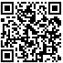 